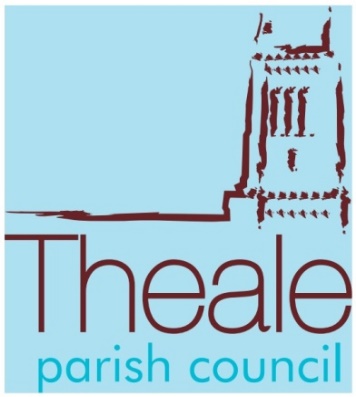 Application form Application for employment as Operations Manager/Clerk to the CouncilPlease note that the information given in this form will be used only for the purposes of selecting a Operations Manager/Clerk to Theale Parish Council. All forms may be copied but all copies will be kept securely and seen only by members of Theale Parish Council and its Locum Clerk. All copies will be destroyed at the end of the selection process and the originals will be destroyed after twelve months. The application form of the successful applicant will be retained on that individual’s personal file. Name ……………………………………..……………………………………………………Address ……………………………………..………………………………………………………………………………………..……………………………………………………………Postcode ……………………………………..………………………………………………..Phone ……………………………………..…………………………………………………...Email ……………………………………..……………………………………………………Education and Qualifications (including Membership of Professional Bodies)Employment historyPresent/or most recent previous employer ……………………………………..…………Address ……………………………………..………………………………………………………………………………………..……………………………………………………………Postcode ……………………………………..………………………………………………..Job title ……………………………………..………………………………………………….Duties: Salary ……………………………………..…………………………………………………..Length of time with employer ……………………………………..………………………...Reason for leaving: ……………………………………..……………………………………Please tell us about other jobs you have done and about the skills you used and/or learned in those jobs:.Personal StatementPlease tell us why you applied for this job and why you think you are suited to the job. Please refer to the Person Specification and give evidence of how your attributes match our requirement. Continue on a separate sheet if necessary.Other InformationDo you consider yourself to have a disability?				 Yes  No Please tell us if there are any ‘reasonable adjustments’ we can make to assist you in your application or with our recruitment processReferencesPlease give the names and addresses of two referees. One should be your present or most recent employer.Referee 1						Referee 2Are you related to any member or employee of this Council		 Yes  No If yes, please give full details:I confirm that to the best of my knowledge the information I have provided on this form is correct and I accept that providing deliberately false information could result in my dismissal.Name ……………………………………..……………………………………………………Signature .................................................. Date …………………………..Date From/ToName of School, College or UniversityQualifications GainedNameNameJob TitleJob TitleAddressAddress